2b, wtorek, 31.03.20202a, piątek, 03.04.2020Informatyka kl. 2a, 2b SPWitam Was bardzo serdecznie. Temat lekcji dzisiejszej: Tajemnice dalekich stron - zabawy bez komputeraWykonaj ćwiczenie 1: Odpowiedzi możesz zapisać na dowolnej kartce, nie ma potrzeby drukowania.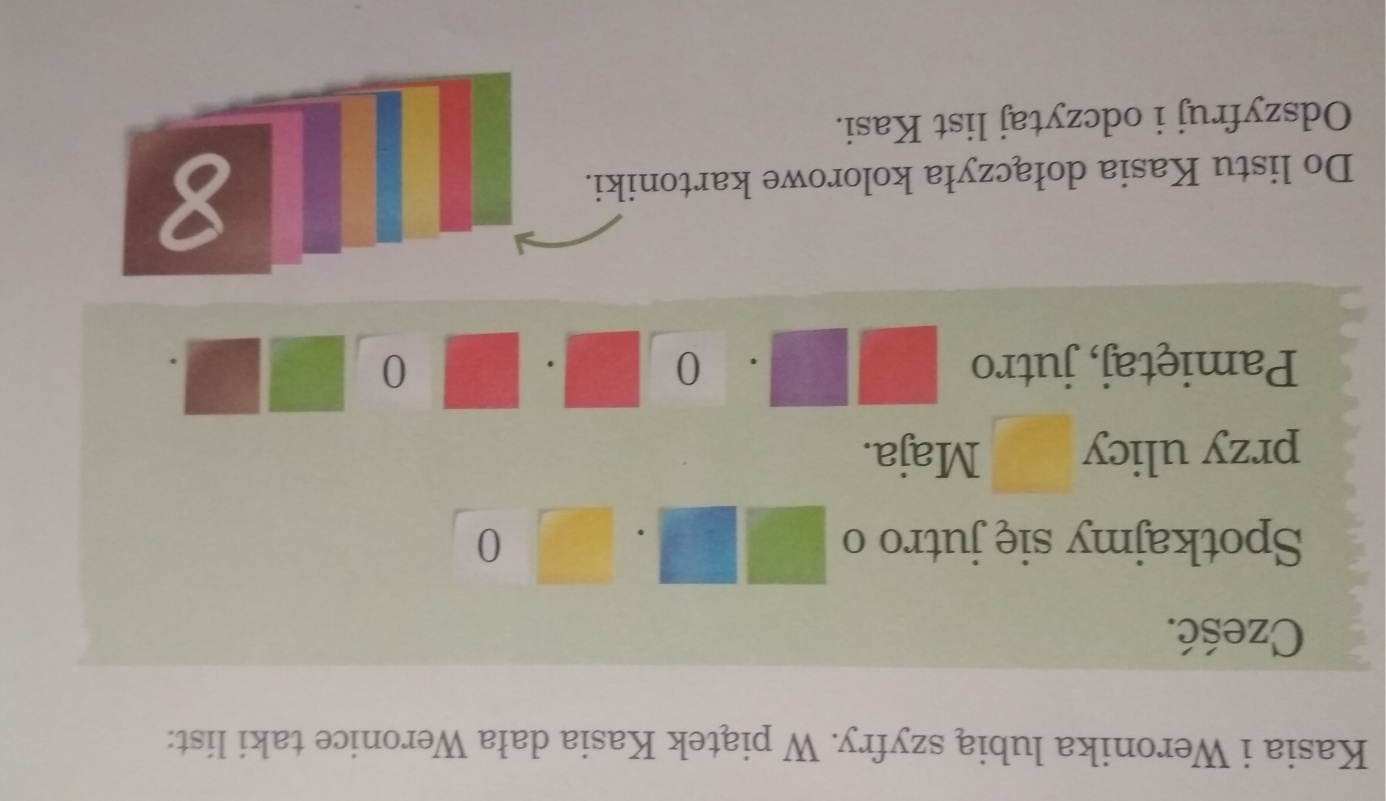 Wykonaj ćwiczenie 2: Odpowiedzi możesz zapisać na dowolnej kartce, nie ma potrzeby drukowania.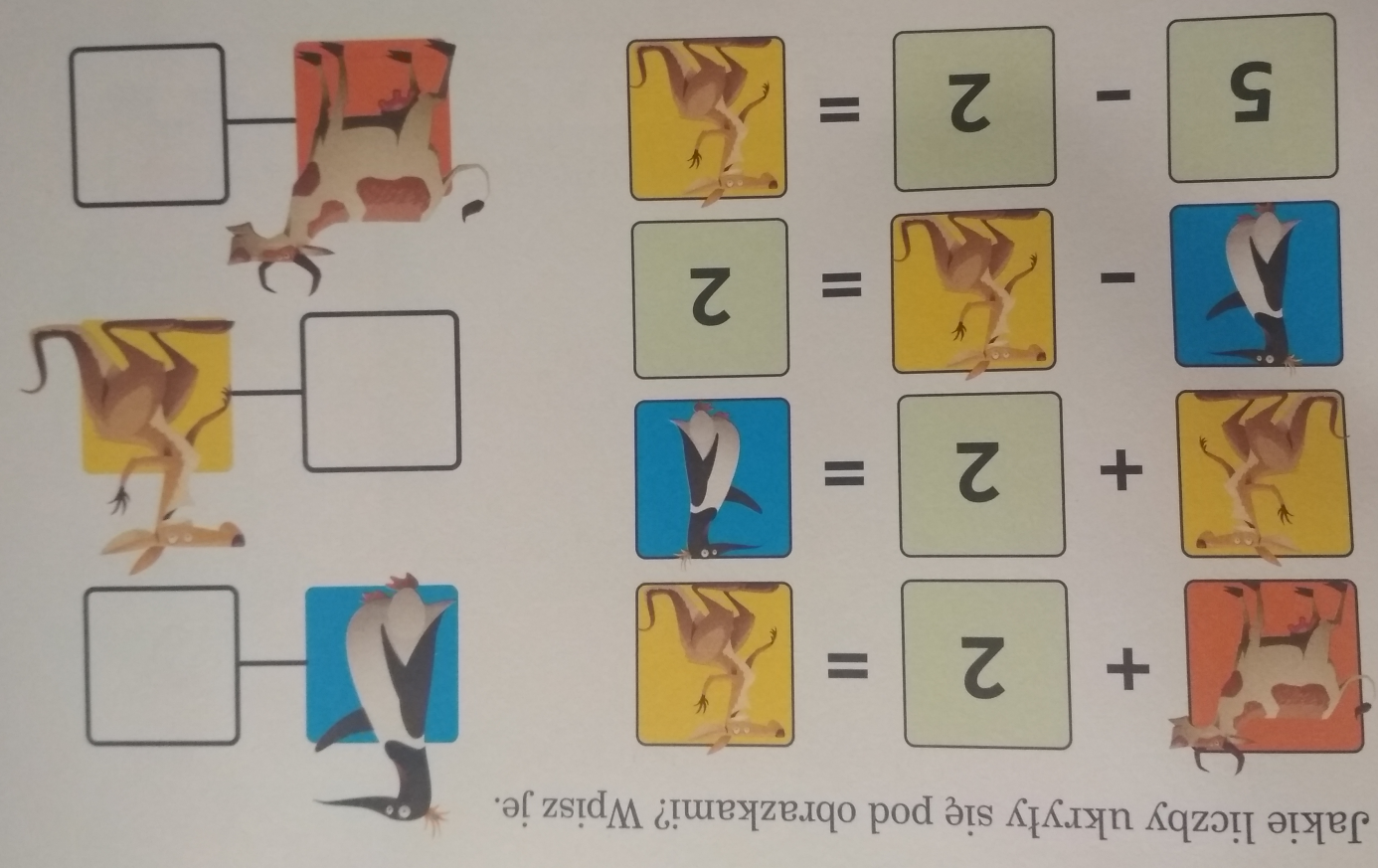 Życzę miłej zabawyPozdrawiam serdeczniePani od informatyki Aldona Omen-Wrzesińska